“Fostering and Caring for Wildlife”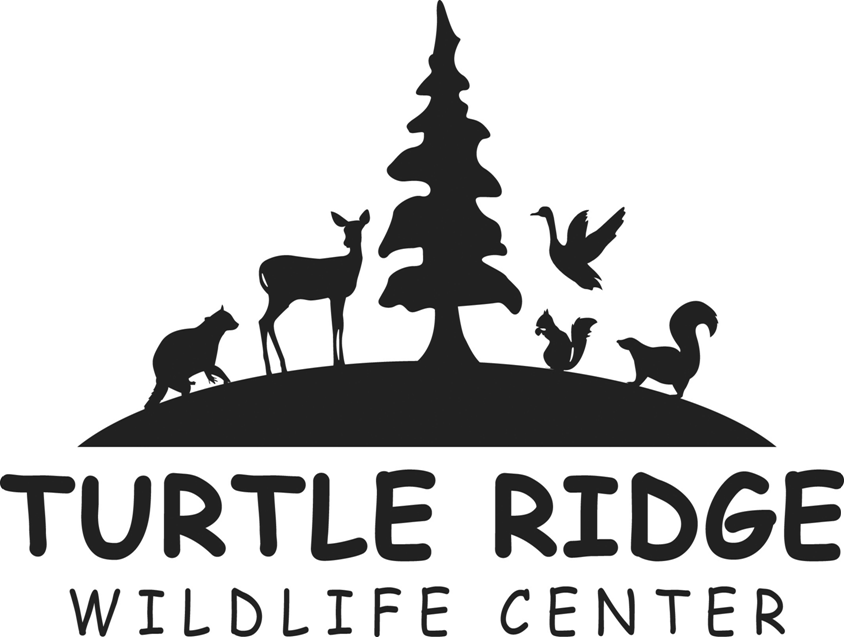 	PO Box 768Salem, OR 97308503-540-8664TRWC Animal Care Internship ApplicationDate	Name	Address	City		State		Zip Home Phone		Work Phone	Cell Phone 	  	E-Mail Occupation		Employer	Which is the best number to call during the daytime? Home Work CellDo you meet our minimum age requirement of 21 years?   Yes     NoAvailable Start Date    Required Finish Date  You are required to have your own vehicle. You may also be asked to perform physical labor, including standing, walking, lifting up to 50 pounds, and outdoor work during all types of weather. Are you willing and physically able to perform these types of duties?  Yes      NoDo you have any animal or outdoor allergies?      Yes      NoIf yes, please list  How did you find out about the Turtle Ridge Wildlife Center Internship Program? Please list two professional and/or academic references:Reference #1	Name		Daytime Phone		E-Mail		Relationship	Reference #2	Name		Daytime Phone		E-Mail		Relationship	Please mail application and a resume to Attn: Jessy Gill, Turtle Ridge Wildlife Center, PO Box 768, Salem, OR 97308. In lieu of a resume you may attach a page listing details of work, school, or volunteer activities. Incomplete materials will not be considered. If you have questions, please contact Jessy Gill at 503-362-8924.If accepted for this internship, I agree to abide by the policies and procedures of Turtle Ridge Wildlife Center and to perform the duties of this position with a strong work ethic and high level of personal integrity. I agree to respect the philosophies of the organization, and I will provide the best possible care for the animals placed in my hands.By signing this application, I indicate that I am aware that the internship I am applying for is voluntary and that housing and a stipend of $50 per week (up to $550) are available. _______________________________________	____________________________________Signature		   	DateRevised 01/22/2018